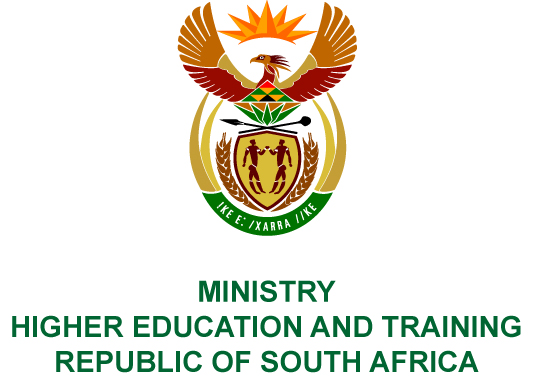 Private Bag X893, Pretoria, 0001, Tel: 012 312 5555, Fax: 012 323 5618Private Bag X9192, Cape Town, 8000, Tel: 021 469 5150, Fax: 021 465 7956NATIONAL ASSEMBLYFOR WRITTEN REPLYQUESTION 745DATE OF PUBLICATION OF INTERNAL QUESTION PAPER: 15/03/2019INTERNAL QUESTION PAPER NO 08 OF 2019Mrs E N Ntlangwini (EFF) to ask the Minister of Higher Education and Training:What number of students (a) applied for funding from the National Student Financial Aid Scheme at each institution of higher learning in 2019, (b) who applied for funding at each institution have (i) had their applications approved and (ii) received their funding allocations? NW868EREPLY:The National Student Financial Aid Scheme (NSFAS) provided responses to the questions posed.Number of 2019 applications for funding: 555 708.The breakdown of applications and approved applications (funding eligible) per institution are attached as Annexure A.Number of approved 2019 applications: 445 054.Number of students allocated funding: 433 516.Annexure AMEMORANDUM FROM THE PARLIAMENTARY OFFICE2019 APPLICATIONS FOR NSFAS FUNDING2019 APPLICATIONS FOR NSFAS FUNDING2019 APPLICATIONS FOR NSFAS FUNDINGTECHNICAL AND VOCATIONAL EDUCATION TRAINING COLLEGESTECHNICAL AND VOCATIONAL EDUCATION TRAINING COLLEGESTECHNICAL AND VOCATIONAL EDUCATION TRAINING COLLEGESINSTITUTIONAPPLICATIONS RECEIVEDFUNDING ELIGIBLEBOLAND 3 9423 454BUFFALO CITY 2 5052 285CAPRICORN 5 1624 427CENTRAL JOHANNESBURG 3 8003 380COASTAL KWAZULU-NATAL5 8445 308COLLEGE OF CAPE TOWN4 2383 803EAST CAPE MIDLANDS2 7012 486EHLANZENI 4 7204 360EKURHULENI EAST 4 7804 310EKURHULENI WEST 6 7156 240ELANGENI 4 9994 545ESAYIDI 2 7392 544FALSE BAY 2 4052 133FLAVIUS MAREKA 1 5691 428GERT SIBANDE 6 6006 107GOLDFIELDS 2 2802 109IKHALA  1 9171 778INGWE  2 1562 018KING HINTSA  1 6161 461KING SABATA DALINDYEBO 3 1593 009LEPHALALE 1 036956LETABA 1 8751 700LOVEDALE  1 4061 261MAJUBA 6 9606 686MALUTI 4 0243 594MNAMBITHI 1 6421 586MOPANI SOUTH EAST 2 0361 866MOTHEO 4 6774 301MTHASHANA 2 0641 945NKANGALA 4 2743 871NORTHERN CAPE RURAL 2 1641 936NORTHERN CAPE URBAN 4 6844 469NORTHLINK 5 4084 904ORBIT 4 1353 464PORT ELIZABETH 3 0652 763SEDIBENG 4 3203 905SEKHUKHUNE 1 8301 659SOUTH CAPE 2 8752 617SOUTH WEST GAUTENG 5 6595 137TALETSO 2 3102 020THEKWINI 3 3733 039TSHWANA NORTH 5 1404 476TSHWANE SOUTH 3 7333 299UMFOLOZI 4 2563 897UMGUNGUNDLOVU 4 4273 902VHEMBE 6 1505 642VUSELELA 3 5353 114WATERBERG 2 3642 209WEST COAST 3 6683 428WESTERN 5 7685 230UNIVERSITIESUNIVERSITIESUNIVERSITIESCAPE PENINSULA UNIVERSITY OF TECHNOLOGY10 0407 195CENTRAL UNIVERSITY OF TECHNOLOGY8 1436 045DURBAN UNIVERSITY OF TECHNOLOGY17 26713 871MANGOSUTHU UNIVERSITY OF TECHNOLOGY7 4786 003NELSON MANDELA METROPOLITAN UNIVERSITY11 5148 478NORTH-WEST UNIVERSITY15 78911 527RHODES UNIVERSITY1 532999SEFAKO MAKGATHO HEALTH SCIENCES UNIVERSITY2 1251 509SOL PLAATJE UNIVERSITY848646TSHWANE UNIVERSITY OF TECHNOLOGY29 55823 573UNIVERSITY OF CAPE TOWN5 1783 587UNIVERSITY OF FORT HARE6 0474 405UNIVERSITY OF FREE STATE20 06315 485UNIVERSITY OF JOHANNESBURG34 96627 522UNIVERSITY OF KWAZULU NATAL24 92119 849UNIVERSITY OF LIMPOPO15 24612 331UNIVERSITY OF MPUMALANGA1 4531 192UNIVERSITY OF PRETORIA8 5435 781UNIVERSITY OF SOUTH AFRICA95 44466 546UNIVERSITY OF STELLENBOSCH2 9121 801UNIVERSITY OF THE WESTERN CAPE7 5945 281UNIVERSITY OF THE WITWATERSRAND8 5325 555UNIVERSITY OF VENDA6 9115 301UNIVERSITY OF ZULULAND11 1389 218VAAL UNIVERSITY OF TECHNOLOGY5 9014 345WALTER SISULU UNIVERSITY13 86010 948